Данные о доверительном управляющем (для физического лица):Данные о доверительном управляющем (для юридического лица):Данные об учредителе доверительного управления (для физического лица):Данные об учредителе доверительного управления (для юридического лица):Подтверждаю достоверность сведений, предоставленных в настоящем Приложении к Анкете зарегистрированного лица. Обязуюсь сообщать Регистратору об изменении указанных сведений в порядке, установленном действующим законодательством Российской Федерации, но не реже 1 раза в 3 года.Отметки Управляющей компании/Агента: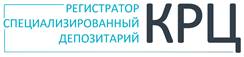 www.regkrc.ru(861) 255-34-03ПРИЛОЖЕНИЕ К АНКЕТЕ ЗАРЕГИСТРИРОВАННОГО ЛИЦАДОВЕРИТЕЛЬНОГО УПРАВЛЯЮЩЕГОФамилия, имя, отчество (последнее – при наличии)Фамилия, имя, отчество (последнее – при наличии)Фамилия, имя, отчество (последнее – при наличии)Наименование (вид) документа, удостоверяющего личность Наименование (вид) документа, удостоверяющего личность Наименование (вид) документа, удостоверяющего личность Наименование (вид) документа, удостоверяющего личность СерияНомерДата выдачиНаименование органа, выдавшего документНаименование органа, выдавшего документКод подразделения 1Наименование органа, выдавшего документНаименование органа, выдавшего документПолное наименование Полное наименование Сокращенное наименование1 Сокращенное наименование1 Сокращенное наименование1 Сведения о регистрации юридического лица:Сведения о регистрации юридического лица:Сведения о регистрации юридического лица:Сведения о регистрации юридического лица:Сведения о регистрации юридического лица:Сведения о регистрации юридического лица:Сведения о регистрации юридического лица:ОГРНДата присвоения ОГРННаименование регистрирующего органа3Наименование регистрирующего органа3Наименование регистрирующего органа3Наименование регистрирующего органа3Лицензия на осуществление деятельности по управлению ценными бумагами: □ НЕТЛицензия на осуществление деятельности по управлению ценными бумагами: □ НЕТЛицензия на осуществление деятельности по управлению ценными бумагами: □ НЕТЛицензия на осуществление деятельности по управлению ценными бумагами: □ НЕТЛицензия на осуществление деятельности по управлению ценными бумагами: □ НЕТЛицензия на осуществление деятельности по управлению ценными бумагами: □ НЕТЛицензия на осуществление деятельности по управлению ценными бумагами: □ НЕТ□ ЕСТЬФамилия, имя, отчество (последнее – при наличии)Фамилия, имя, отчество (последнее – при наличии)Фамилия, имя, отчество (последнее – при наличии)Фамилия, имя, отчество (последнее – при наличии)Фамилия, имя, отчество (последнее – при наличии)Фамилия, имя, отчество (последнее – при наличии)Фамилия, имя, отчество (последнее – при наличии)Гражданство (подданство) или указание на его отсутствиеГражданство (подданство) или указание на его отсутствиеГражданство (подданство) или указание на его отсутствиеГражданство (подданство) или указание на его отсутствиеГражданство (подданство) или указание на его отсутствиеГражданство (подданство) или указание на его отсутствиеГражданство (подданство) или указание на его отсутствиеГражданство (подданство) или указание на его отсутствиеДата рожденияДата рожденияДата рожденияДата рожденияМесто рожденияИННИННИННМесто рожденияСНИЛС1СНИЛС1СНИЛС1Данные о документе, удостоверяющем личность:Данные о документе, удостоверяющем личность:Данные о документе, удостоверяющем личность:Данные о документе, удостоверяющем личность:Данные о документе, удостоверяющем личность:Данные о документе, удостоверяющем личность:Данные о документе, удостоверяющем личность:Данные о документе, удостоверяющем личность:Данные о документе, удостоверяющем личность:Данные о документе, удостоверяющем личность:Данные о документе, удостоверяющем личность:Данные о документе, удостоверяющем личность:Данные о документе, удостоверяющем личность:Данные о документе, удостоверяющем личность:Данные о документе, удостоверяющем личность:Данные о документе, удостоверяющем личность:Данные о документе, удостоверяющем личность:Наименование документа (вид)Наименование документа (вид)Наименование документа (вид)Наименование документа (вид)СерияНомерНомерНаименование органа, выдавшего документНаименование органа, выдавшего документНаименование органа, выдавшего документДата выдачиДата выдачиДата выдачиДата выдачиНаименование органа, выдавшего документНаименование органа, выдавшего документНаименование органа, выдавшего документКод подразделенияКод подразделенияКод подразделенияКод подразделенияАдресные данные:Адресные данные:Адресные данные:Адресные данные:Адресные данные:Адресные данные:Адресные данные:Адресные данные:Адресные данные:Адресные данные:Адресные данные:Адресные данные:Адресные данные:Адресные данные:Адресные данные:Адресные данные:Адресные данные:Адрес регистрации по месту жительства1 и по месту пребывания:Адрес регистрации по месту жительства1 и по месту пребывания:Адрес регистрации по месту жительства1 и по месту пребывания:Адрес регистрации по месту жительства1 и по месту пребывания:Адрес регистрации по месту жительства1 и по месту пребывания:индекс/страна/ область/ район/ населенный пункт/ улица/ номер дома/ корпус/ строение/ квартира/страна/ область/ район/ населенный пункт/ улица/ номер дома/ корпус/ строение/ квартира/страна/ область/ район/ населенный пункт/ улица/ номер дома/ корпус/ строение/ квартира/страна/ область/ район/ населенный пункт/ улица/ номер дома/ корпус/ строение/ квартира/страна/ область/ район/ населенный пункт/ улица/ номер дома/ корпус/ строение/ квартира/страна/ область/ район/ населенный пункт/ улица/ номер дома/ корпус/ строение/ квартира/страна/ область/ район/ населенный пункт/ улица/ номер дома/ корпус/ строение/ квартира/страна/ область/ район/ населенный пункт/ улица/ номер дома/ корпус/ строение/ квартира/страна/ область/ район/ населенный пункт/ улица/ номер дома/ корпус/ строение/ квартира/страна/ область/ район/ населенный пункт/ улица/ номер дома/ корпус/ строение/ квартира/страна/ область/ район/ населенный пункт/ улица/ номер дома/ корпус/ строение/ квартираПочтовый адрес с указанием индекса3:Почтовый адрес с указанием индекса3:Почтовый адрес с указанием индекса3:Почтовый адрес с указанием индекса3:Почтовый адрес с указанием индекса3:индекс/страна/ область/ район/ населенный пункт/ улица/ номер дома/ корпус/ строение/ квартира/страна/ область/ район/ населенный пункт/ улица/ номер дома/ корпус/ строение/ квартира/страна/ область/ район/ населенный пункт/ улица/ номер дома/ корпус/ строение/ квартира/страна/ область/ район/ населенный пункт/ улица/ номер дома/ корпус/ строение/ квартира/страна/ область/ район/ населенный пункт/ улица/ номер дома/ корпус/ строение/ квартира/страна/ область/ район/ населенный пункт/ улица/ номер дома/ корпус/ строение/ квартира/страна/ область/ район/ населенный пункт/ улица/ номер дома/ корпус/ строение/ квартира/страна/ область/ район/ населенный пункт/ улица/ номер дома/ корпус/ строение/ квартира/страна/ область/ район/ населенный пункт/ улица/ номер дома/ корпус/ строение/ квартира/страна/ область/ район/ населенный пункт/ улица/ номер дома/ корпус/ строение/ квартира/страна/ область/ район/ населенный пункт/ улица/ номер дома/ корпус/ строение/ квартира□ Являюсь ИПДЛ/РПДЛ/ДЛПМО/супругой (-ом), близким родственником (при заполнении указать ФИО, наименование организации, должность, степень родства)□ Являюсь ИПДЛ/РПДЛ/ДЛПМО/супругой (-ом), близким родственником (при заполнении указать ФИО, наименование организации, должность, степень родства)□ Являюсь ИПДЛ/РПДЛ/ДЛПМО/супругой (-ом), близким родственником (при заполнении указать ФИО, наименование организации, должность, степень родства)□ Являюсь ИПДЛ/РПДЛ/ДЛПМО/супругой (-ом), близким родственником (при заполнении указать ФИО, наименование организации, должность, степень родства)□ Являюсь ИПДЛ/РПДЛ/ДЛПМО/супругой (-ом), близким родственником (при заполнении указать ФИО, наименование организации, должность, степень родства)□ Являюсь ИПДЛ/РПДЛ/ДЛПМО/супругой (-ом), близким родственником (при заполнении указать ФИО, наименование организации, должность, степень родства)□ Являюсь ИПДЛ/РПДЛ/ДЛПМО/супругой (-ом), близким родственником (при заполнении указать ФИО, наименование организации, должность, степень родства)□ Являюсь ИПДЛ/РПДЛ/ДЛПМО/супругой (-ом), близким родственником (при заполнении указать ФИО, наименование организации, должность, степень родства)□ Являюсь ИПДЛ/РПДЛ/ДЛПМО/супругой (-ом), близким родственником (при заполнении указать ФИО, наименование организации, должность, степень родства)□ Являюсь ИПДЛ/РПДЛ/ДЛПМО/супругой (-ом), близким родственником (при заполнении указать ФИО, наименование организации, должность, степень родства)□ Являюсь ИПДЛ/РПДЛ/ДЛПМО/супругой (-ом), близким родственником (при заполнении указать ФИО, наименование организации, должность, степень родства)□ Являюсь ИПДЛ/РПДЛ/ДЛПМО/супругой (-ом), близким родственником (при заполнении указать ФИО, наименование организации, должность, степень родства)□ Являюсь ИПДЛ/РПДЛ/ДЛПМО/супругой (-ом), близким родственником (при заполнении указать ФИО, наименование организации, должность, степень родства)□ Являюсь ИПДЛ/РПДЛ/ДЛПМО/супругой (-ом), близким родственником (при заполнении указать ФИО, наименование организации, должность, степень родства)□ Являюсь ИПДЛ/РПДЛ/ДЛПМО/супругой (-ом), близким родственником (при заполнении указать ФИО, наименование организации, должность, степень родства)□ Являюсь ИПДЛ/РПДЛ/ДЛПМО/супругой (-ом), близким родственником (при заполнении указать ФИО, наименование организации, должность, степень родства)□ Являюсь ИПДЛ/РПДЛ/ДЛПМО/супругой (-ом), близким родственником (при заполнении указать ФИО, наименование организации, должность, степень родства)Дополнительные данныеДополнительные данныеПолное наименование Полное наименование Сокращенное наименование1 Сокращенное наименование1 Сокращенное наименование1 Сведения о регистрации юридического лица:Сведения о регистрации юридического лица:Сведения о регистрации юридического лица:Сведения о регистрации юридического лица:Сведения о регистрации юридического лица:Сведения о регистрации юридического лица:Сведения о регистрации юридического лица:Сведения о регистрации юридического лица:Сведения о регистрации юридического лица:Сведения о регистрации юридического лица:Сведения о регистрации юридического лица:Сведения о регистрации юридического лица:Сведения о регистрации юридического лица:Сведения о регистрации юридического лица:Сведения о регистрации юридического лица:Сведения о регистрации юридического лица:Для российского юридического лицаДля российского юридического лицаДля российского юридического лицаДля российского юридического лицаДля российского юридического лицаДля российского юридического лицаДля российского юридического лицаДля российского юридического лицаДля российского юридического лицаДля российского юридического лицаДля российского юридического лицаДля российского юридического лицаДля российского юридического лицаДля российского юридического лицаДля российского юридического лицаДля российского юридического лицаОГРНДата присвоения ОГРНДата присвоения ОГРНДата присвоения ОГРНДата присвоения ОГРННаименование регистрирующего органа3Наименование регистрирующего органа3Наименование регистрирующего органа3Наименование регистрирующего органа3Для иностранного юридического лицаДля иностранного юридического лицаДля иностранного юридического лицаДля иностранного юридического лицаДля иностранного юридического лицаДля иностранного юридического лицаЮрисдикцияЮрисдикцияЮрисдикцияЮрисдикцияНомер в торговом реестре/ином учетном регистреНомер в торговом реестре/ином учетном регистреНомер в торговом реестре/ином учетном регистреНомер в торговом реестре/ином учетном регистреНомер в торговом реестре/ином учетном регистреНомер в торговом реестре/ином учетном регистреНомер в торговом реестре/ином учетном регистреДатаTINНаименование регистрирующего органа3Наименование регистрирующего органа3Наименование регистрирующего органа3Наименование регистрирующего органа3Наименование регистрирующего органа3Адрес в пределах места нахождения:Адрес в пределах места нахождения:Адрес в пределах места нахождения:Адрес в пределах места нахождения:Адрес в пределах места нахождения:индекс/страна/ область/ район/ населенный пункт/ улица/ номер дома/ корпус/ строение/страна/ область/ район/ населенный пункт/ улица/ номер дома/ корпус/ строение/страна/ область/ район/ населенный пункт/ улица/ номер дома/ корпус/ строение/страна/ область/ район/ населенный пункт/ улица/ номер дома/ корпус/ строение/страна/ область/ район/ населенный пункт/ улица/ номер дома/ корпус/ строение/страна/ область/ район/ населенный пункт/ улица/ номер дома/ корпус/ строение/страна/ область/ район/ населенный пункт/ улица/ номер дома/ корпус/ строениеПочтовый адрес:Почтовый адрес:Почтовый адрес:индекс/страна/ область/ район/ населенный пункт/ улица/ номер дома/ корпус/ строение/страна/ область/ район/ населенный пункт/ улица/ номер дома/ корпус/ строение/страна/ область/ район/ населенный пункт/ улица/ номер дома/ корпус/ строение/страна/ область/ район/ населенный пункт/ улица/ номер дома/ корпус/ строение/страна/ область/ район/ населенный пункт/ улица/ номер дома/ корпус/ строение/страна/ область/ район/ населенный пункт/ улица/ номер дома/ корпус/ строение/страна/ область/ район/ населенный пункт/ улица/ номер дома/ корпус/ строение/страна/ область/ район/ населенный пункт/ улица/ номер дома/ корпус/ строение/страна/ область/ район/ населенный пункт/ улица/ номер дома/ корпус/ строение/страна/ область/ район/ населенный пункт/ улица/ номер дома/ корпус/ строение/страна/ область/ район/ населенный пункт/ улица/ номер дома/ корпус/ строениеНомер телефона1Номер телефона1Адрес электронной почты1Адрес электронной почты1Адрес электронной почты1ИНН1КПП3КПП3КПП3ОКПО3ОКПО3ОКВЭД3ОКВЭД3Реквизиты договора доверительного управления:Реквизиты договора доверительного управления:№ДатаУсловия договора доверительного управления (выбрать нужное):Условия договора доверительного управления (выбрать нужное):Условия договора доверительного управления (выбрать нужное):Условия договора доверительного управления (выбрать нужное):Условия договора доверительного управления (выбрать нужное):Условия договора доверительного управления (выбрать нужное):q Право голоса по инвестиционным паям, находящимся в доверительном управлении, осуществляется учредителем доверительного управленияПраво голоса по инвестиционным паям, находящимся в доверительном управлении, осуществляется учредителем доверительного управленияПраво голоса по инвестиционным паям, находящимся в доверительном управлении, осуществляется учредителем доверительного управленияПраво голоса по инвестиционным паям, находящимся в доверительном управлении, осуществляется учредителем доверительного управленияПраво голоса по инвестиционным паям, находящимся в доверительном управлении, осуществляется учредителем доверительного управленияqДоверительный управляющий не вправе распоряжаться инвестиционными паями, находящимися в доверительном управленииДоверительный управляющий не вправе распоряжаться инвестиционными паями, находящимися в доверительном управленииДоверительный управляющий не вправе распоряжаться инвестиционными паями, находящимися в доверительном управленииДоверительный управляющий не вправе распоряжаться инвестиционными паями, находящимися в доверительном управленииДоверительный управляющий не вправе распоряжаться инвестиционными паями, находящимися в доверительном управленииqДоход по инвестиционным паям выплачивается учредителю доверительного управленияДоход по инвестиционным паям выплачивается учредителю доверительного управленияДоход по инвестиционным паям выплачивается учредителю доверительного управленияДоход по инвестиционным паям выплачивается учредителю доверительного управленияДоход по инвестиционным паям выплачивается учредителю доверительного управленияqДоход по инвестиционным паям выплачивается иному лицу, чем доверительный управляющий и учредитель доверительного управления, а именно: ____________________________________________________________Доход по инвестиционным паям выплачивается иному лицу, чем доверительный управляющий и учредитель доверительного управления, а именно: ____________________________________________________________Доход по инвестиционным паям выплачивается иному лицу, чем доверительный управляющий и учредитель доверительного управления, а именно: ____________________________________________________________Доход по инвестиционным паям выплачивается иному лицу, чем доверительный управляющий и учредитель доверительного управления, а именно: ____________________________________________________________Доход по инвестиционным паям выплачивается иному лицу, чем доверительный управляющий и учредитель доверительного управления, а именно: ____________________________________________________________Дата заполнения «______» ________________ 20___ г3.Дата заполнения «______» ________________ 20___ г3.Дата заполнения «______» ________________ 20___ г3.Дата заполнения «______» ________________ 20___ г3.Подпись лица, предоставившего анкету:Подпись лица, предоставившего анкету:Подпись лица, предоставившего анкету:Подпись лица, предоставившего анкету:(подпись)Фамилия И.О.ПРИНЯТО: _______________________________(наименование организации)Подпись поставлена в присутствии уполномоченного лица__________________________________/___________ /(Ф.И.О., должность ответственного исполнителя)       (подпись)вх. № _______________ от «_____» _____________ 20__ г.М.П.ЗАПОЛНЯЕТСЯ РАБОТНИКОМ АО «КРЦ»ЗАПОЛНЯЕТСЯ РАБОТНИКОМ АО «КРЦ»Отметка о принятииОтметка об исполненииВх. №_______________________________________________                                                              (дата)_____________________________________________________(Ф.И.О. работника АО «КРЦ»)                          (подпись)№ операции_____________________________________________                                                              (дата)_____________________________________________________(Ф.И.О. работника АО «КРЦ»)                          (подпись)